KLASA:601-01/17-01/48
URBROJ:2182/01-4-3-1-17-06Šibenik, 10.04.2017.Na temelju članka 1.a Zakona o predškolskom odgoju i naobrazbi (NN 10/97, 107/07. i 94/13.), te Odluke o provođenju upisa Upravnog vijeća KLASA: 601-01/17-01/41, URBROJ:2182/01-4-3-1-17-06 od 03.04.2017. godine, DJEČJI VRTIĆ ŠIBENSKA MASLINA oglašava: JAVNU OBJAVU za UPISdjece u dječje jaslice i vrtiće za 2017/2018. pedagošku godinu za slijedeće vrste programa:redoviti 10- satni program za JASLICE - „VIDICI“, „KUĆICA“,  „PČELICA“redoviti 10- satni program za VRTIĆ - „VIDICI“, „KUĆICA“, „PČELICA“, „RADOST“, „JUTRO“, „VESELJKO“,redoviti jutarnji 5,5- satni program za VRTIĆ- „VIDICI“ (gornji kat) , „RADOST“redoviti 10- satni program  obogaćen dramsko-scenskim sadržajima za VRTIĆ -„JUTRO“ redoviti 10-satni program obogaćen sportskim aktivnostima za VRTIĆ „VIDICI“redoviti 10-satni program sa integriranim kraćim programom učenja njemačkog jezika za VRTIĆ „KUĆICA“specijalizirani 10-satni program ranog učenja engleskog jezika za VRTIĆ „VIDICI“ posebni 10- satni program katoličkog vjerskog odgoja za VRTIĆ - „KUĆICA“ i „VIDICI“7-satni  program za djecu s teškoćama  razvoju- DV „JUTRO“redoviti smjenski 10- satni program za VRTIĆ/JASLICE- organizacija ovisi o potrebama roditelja i mogućnostima ustanovebesplatni program predškole – 250 sati godišnje – organizacija ovisi o potrebama roditelja i mogućnostima ustanove Upisi traju: od ponedjeljka 10. travnja 2017. do petka 21. travnja 2017. godine u vremenu od  10:00 – 12:00 h.Roditelji trebaju POSJETITI JASLICE/VRTIĆ ZA KOJI SU ZAINTERESIRANI, gdje će dobiti sve potrebne informacije.Roditelji zainteresirani za BESPLATAN PROGRAM PREDŠKOLE i SMJENSKI PROGRAM trebaju doći u DV “VIDICI“ u ured pedagoginje.Uz Obrazac prijave (izdaje vrtić) prilaže se: Rodni list djeteta (preslika) Uvjerenje o prebivalištu za oba roditelja, dijete i ostalu malodobnu djecu  (uvjerenje ne smije biti starije od 6 mjeseci) - ukoliko nije dana privola da vrtić može sam - putem  nadležnog Upravnog  odjela Grada,  provjeriti podatke o prebivalištu za oba roditelja, dijete i ostalu malodobnu djecu u evidenciji prebivališta i boravišta građana Liječnička svjedodžbaPreslika kartona procijepljenosti djetetaObrazac za inicijalni razgovor (izdaje Vrtić)DOKUMENTI KOJIMA RODITELJI ILI SKRBNICI DOKAZUJU PRAVO PREDNOSTI PRI UPISU: Elektronski zapis sa HZMO-a  kao dokaz o zaposlenju oba roditelja (umjesto radne knjižice); Potvrda o statusu redovnog studenta (ovjerava Visoko učilište), Rješenje o invalidnosti za invalide Domovinskog rata (izdaje Hrvatski zavod za mirovinsko osiguranje)Rodni listovi za troje ili više ostale malodobne djece (preslika)Rješenje o primanju dječjeg doplatkaZa dijete s teškoćama u razvoju -  rješenje/nalaz i mišljenje Centra za socijalnu skrb i/ili druga  medicinska dokumentacijaDokaz o statusu samohrane/jednoroditeljske obitelji: smrtni list za preminulog roditelja, potvrda o nestanku drugog  roditelja ili rješenje Centra za socijalnu skrb o privremenom uzdržavanju, pravomoćna presuda o razvodu braka Potvrda Centra za socijalnu skrb da je dijete uzeto na skrb i uzdržavanje u udomiteljsku obiteljPreporuka Centra za socijalnu skrb za smještaj djeteta u vrtićPotvrda o smjenskom radu oba roditelja kao dokaz za smjenski vrtić Rješenje o sufinanciranju boravka djeteta druge jedinice lokalne samouprave za dijete koje zajedno s roditeljima živi izvan područja grada Šibenika    JAVNA OBJAVA PRIMLJENE DJECE biti će na  oglasnim pločama u svim jaslicama/vrtićima u ponedjeljak, 12. svibnja 2017. god.    ROK ZA ZAKLJUČIVANJE UGOVORA ZA NOVOUPISANU DJECU TRAJE OD 12.06.2017. DO 12.07.2017. GODINE.DJEČJI VRTIĆ ŠIBENSKA MASLINAUlica branitelja Domovinskog rata 2G, 22 000 Šibenik,  tel: 022 332 324; fax: 022 332 530; e-mail: djecji.vrtic@dv-simaslina.comRoditelji djece koja nisu primljena trebaju podignuti svoju dokumentaciju iz vrtića gdje su je i predali.Ustanova se ne obvezuje dalje čuvati dokumentaciju djeteta.Na rješenje roditelji se mogu žaliti u žalbenom roku od ponedjeljka, 15. svibnja do srijede, 24. svibnja 2017. god.ŽALBE S UPISNOM DOKUMENTACIJOM predaju se u upravu DV Šibenska maslina (DV Vidici).Rješavanje žalbi po upisu biti će u srijedu 31. svibnja 2017. god.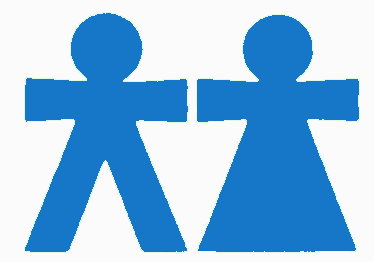 